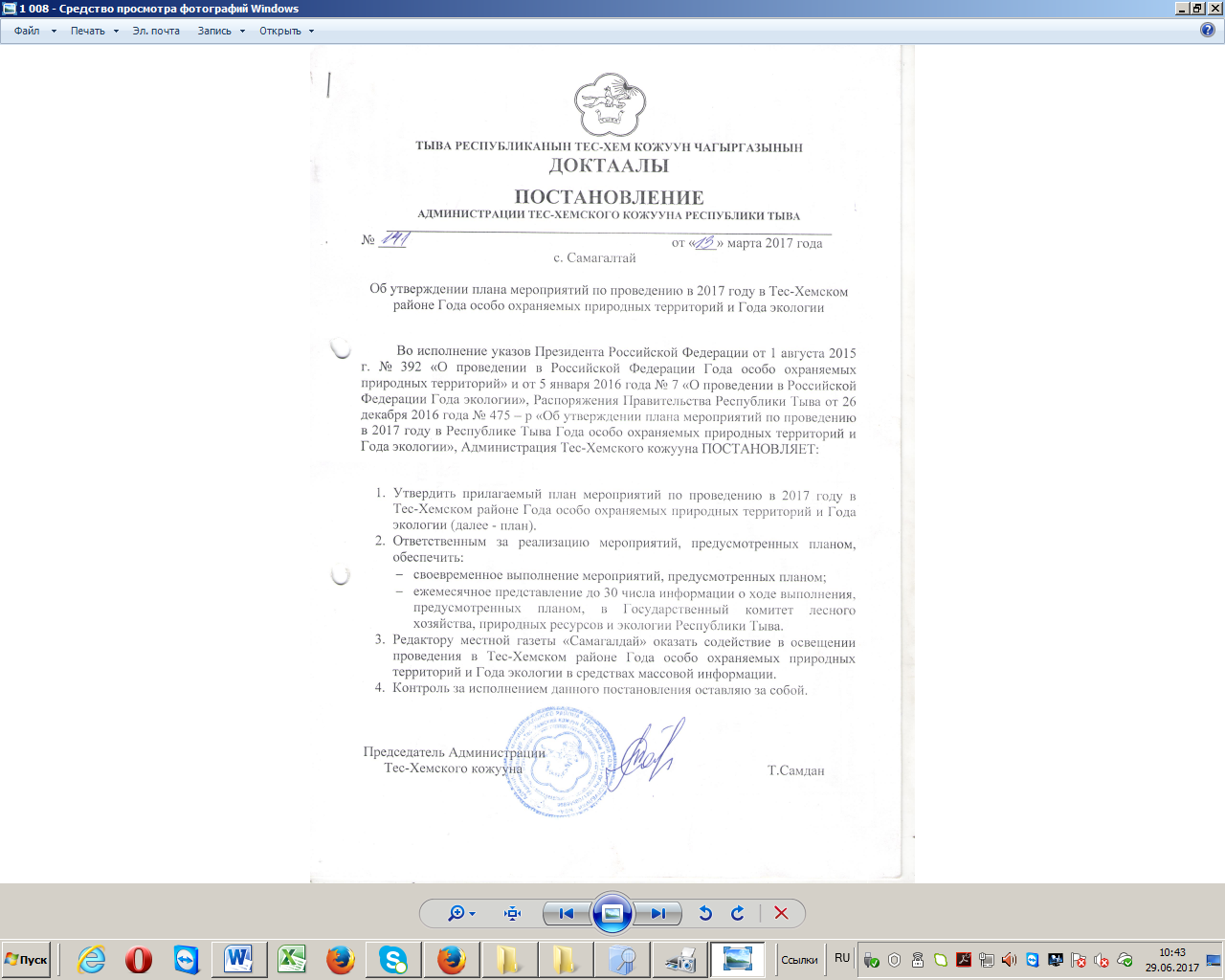 УТВЕРЖДЕНпостановлением  Тес-Хемского района  Республики Тываот «13» марта 2017г. № 141ПЛАНмероприятий по проведению в 2017 году в Тес-Хемском районе Года особо охраняемых природных территорий и Года экологии№ п/пНаименование мероприятийСроки исполненияОтветственные за исполнениеМероприятия по совершенствованию системы обращению с отходами Мероприятия по совершенствованию системы обращению с отходами Мероприятия по совершенствованию системы обращению с отходами Мероприятия по совершенствованию системы обращению с отходами 1.1.Проведение Всероссийской акции «Зеленая Россия»III квартал 2017 г.Администрация кожууна, администрации сумонов, Тес-Хемское лесничество1.2.Организация и осуществлением обустройства контейнерами мест массового отдыха и вывоза отходов с таких мест (оз.Шара-Нуур)  до 31 мая 2017 г.Администрация кожууна, администрации сумонов и ООО «Коммунальщик»1.3.Разработка и внедрение системы сбора ртутьсодержащих отходов, отработанных источников малого тока (батареек) у населениядо 31 декабря 2017 г.Администрация кожууна и  администрации сумонов1.4.Проведение экологических субботников в течение годаАдминистрация кожууна, администрации сумонов, ООО «Коммунальщик» и Тес-Хемское лесничествоМероприятия по сохранению ценных природных объектов и комплексов, сохранению биоразнообразияМероприятия по сохранению ценных природных объектов и комплексов, сохранению биоразнообразияМероприятия по сохранению ценных природных объектов и комплексов, сохранению биоразнообразияМероприятия по сохранению ценных природных объектов и комплексов, сохранению биоразнообразия2.1.Организация серии уличных фотовыставок «Особо охраняемые природные территории Тес-Хемского района»III квартал 2017 г.Администрация кожууна, администрации сумонов и управление культуры кожууна2.2.Проведение благотворительной акции «Поможем нашей природе»II-III квартал 2017 г.Администрация кожууна, администрации сумонов и управление культуры кожууна2.3.Проведение Всероссийской акции «Марш парков»апрель 2017 г.Администрация кожууна, администрации сумонов и совет молодежи сумонов2.4.Проведение экологических субботниковв течение годаАдминистрация кожууна, администрации сумонов и совет молодежи сумоновМероприятия по охране водных объектов и гидроминеральных ресурсов Мероприятия по охране водных объектов и гидроминеральных ресурсов Мероприятия по охране водных объектов и гидроминеральных ресурсов Мероприятия по охране водных объектов и гидроминеральных ресурсов 3.1.Организация и проведения акции «Чистые берега»II-III квартал 2017 г.Администрация кожууна, администрации сумонов и совет молодежи сумонов3.2.Проведение конкурса фотографий водных пейзажей родного края «Водные сокровище Тес-Хемского района» апрель – май 2017г.Администрация кожууна, администрации сумонов и управление образования кожууна3.3.Проведение экологических субботниковв течение годаАдминистрация кожууна, администрации сумонов и совет молодежи сумоновМероприятия по охране, защите лесов и лесовосстановлениюМероприятия по охране, защите лесов и лесовосстановлениюМероприятия по охране, защите лесов и лесовосстановлениюМероприятия по охране, защите лесов и лесовосстановлению4.1.Проведение акции «Всероссийской день посадки лесов»май 2017 г.Администрация кожууна, администрации сумонов, Тес-Хемское лесничество4.2.Проведение мероприятий «Лесовосстановление на территории Российской Федерации» на территории Тес-Хемского районадо 1 ноября 2017 г.Администрация кожууна, администрации сумонов, Тес-Хемское лесничество4.3.Проведение мероприятий по пресечению незаконного оборота древесины в течение годаТес-Хемское лесничество4.4.Информационная программа против поджогов сухой травы «Береги Лес»май – сентябрь 2017 г.Администрация кожууна, администрации сумонов, Тес-Хемское лесничество4.5.Проведение Всероссийской акции «Дерево Победы»май 2017 г.Администрация кожууна, администрации сумонов, Тес-Хемское лесничество4.6.Проведение акции «Живи Лес!»сентябрь – октябрь 2017 г.Администрация кожууна, администрации сумонов, Тес-Хемское лесничество4.7.Проведение регионального этапа Всероссийского лесного конкурса «Подрост»в течение годаТес-Хемское лесничествоМероприятия по экологическому образованиюМероприятия по экологическому образованиюМероприятия по экологическому образованиюМероприятия по экологическому образованию5.1.Проведение мастер- классов и дистанционных лекций по экологическому образованиюв течение годаУправление образование кожууна 5.2.Проведение экологического урока, диктанта и конкурса сочинений в течение годаУправление образование кожууна 5.3.Проведение лекций по экологической философиив течение годаУправление образование кожууна 5.4.Разработка и реализация учебного модуля «Экологическое образование» в дошкольников и школьниковв течение годаУправление образование кожууна Проведение семинаров,  праздников, фестивалей, конкурсов и форумовПроведение семинаров,  праздников, фестивалей, конкурсов и форумовПроведение семинаров,  праздников, фестивалей, конкурсов и форумовПроведение семинаров,  праздников, фестивалей, конкурсов и форумов6.1.Проведение Всемирного дня охраны окружающей среды и Дня эколога5 июня 2017 г.Управление образование кожууна, Тес-Хемское лесничество, инспекторы ФГБУ «Государственный природный биосферный заповедник «Убсу-Нурская котловина»6.2.Международный экологический арт – фестиваль «Армия Ирбиса»сентябрь 2017 г.Администрация кожууна, Управление образование кожууна, Тес-Хемское лесничество, инспекторы ФГБУ «Государственный природный биосферный заповедник «Убсу-Нурская котловина»6.3.Новогодний утренник «Елка Эколят, защитников природы»декабрь 2017 г.Администрация кожууна, Управление образование кожууна, Тес-Хемское лесничество, инспекторы ФГБУ «Государственный природный биосферный заповедник «Убсу-Нурская котловина»6.4.Проведение кожуунного фестиваля «День снежного барса»апрель – июнь 2017 г.Администрация кожууна, Управление образование кожууна, инспекторы ФГБУ «Государственный природный биосферный заповедник «Убсу-Нурская котловина»Мероприятия по экологическому просвещениюМероприятия по экологическому просвещениюМероприятия по экологическому просвещениюМероприятия по экологическому просвещению7.1.Освещение мероприятий, посвященных проведению Года особо охраняемых природных территорий и Года экологии в печатных средствах массовой информациив течение годаРедактор местной газеты «Самагалдай», управление образования, управление культуры и Администрация кожууна7.2.Подготовка и выпуск периодических печатных изданиях рубрик, посвященных особо охраняемым природным территориям, пропаганда бережного отношения к природев течение годаРедактор местной газеты «Самагалдай», управление образования, управление культуры и Администрация кожууна7.3.Пропаганда бережного отношения к природе, обсуждение экологических проблем черед средства массовой информациив течение годаРедактор местной газеты «Самагалдай», управление образования, управление культуры и Администрация кожууна